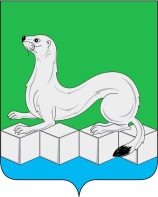 Российская ФедерацияАдминистрацияУсольского муниципального района Иркутской областиПОСТАНОВЛЕНИЕОт 16.01.2023 г.								№ 7рп. БелореченскийО внесении изменений в муниципальную программу«Развитие физической культуры и массового спорта» на  2020-2025 годы В соответствии с подпунктом 5.4.3 пункта 5.4. главы 5   Порядка принятия решений о разработке, формировании, утверждении, реализации и оценки эффективности реализации муниципальных программ Усольского муниципального района Иркутской области, утвержденного постановлением администрации Усольского муниципального района Иркутской области от 21.02.2019 г. №229 (в редакции от 20.07.2022 г. № 430), ст.ст. 6, 22, 46 Устава Усольского муниципального района Иркутской области, администрация Усольского муниципального района Иркутской области ПОСТАНОВЛЯЕТ:Внести в муниципальную программу «Развитие физической культуры и массового спорта» на 2020-2025 годы, утвержденную постановлением администрации Усольского муниципального района Иркутской области  от 01.11.2019г. №1101 (в редакции от 23.12.2022 г. № 892) следующие изменения и дополнения:в паспорте  муниципальной программы графу «Объемы финансирования муниципальной программы по источникам и срокам» изложить в следующей редакции:1.2. абзац третий раздела 6 изложить в следующей редакции: «Общий объем финансирования на 2020 –2025 годы составляет 18866,19  тыс. руб., в том числе по годам:2020 год – 3786,45 тыс.руб.;2021 год – 6160,59 тыс.руб.;2022 год – 2926,53 тыс.руб.;2023 год – 1997,54 тыс.руб.;2024 год – 1997,54 тыс.руб.;2025 год – 1997,54 тыс.руб.из них средства бюджета Иркутской области – 1479,64 тыс.руб., в том числе по годам:2020 год – 595,89 тыс.руб.;2021 год – 437,45 тыс.руб.;2022 год – 446,30 тыс.руб.;2023 год – 0,00 тыс.руб.;2024 год – 0,00 тыс.руб.;2025 год – 0,00 тыс.руб.из них средства бюджета Усольского муниципального района Иркутской области 17386,50  тыс. руб., в том числе по годам: 2020 год – 3190,55 тыс.руб.;2021 год – 5723,14 тыс.руб.;2022 год – 2480,23 тыс.руб.;2023 год – 1997,54 тыс.руб.;2024 год – 1997,54 тыс.руб.;2025 год – 1997,54 тыс.руб.»;1.3. приложения 3, 4, 5 к муниципальной программе изложить в новой редакции (прилагаются).2. Комитету по экономике и финансам администрации Усольского муниципального района Иркутской области (Касимовская Н.А.) учесть данные изменения при финансировании мероприятий муниципальной программы «Развитие физической культуры и массового спорта». 3.Отделу по организационной работе аппарата администрации (Пономарева С.В.) опубликовать настоящее постановление в газете «Официальный вестник Усольского района» и в сетевом издании «Официальный сайт администрации Усольского района» в информационно – телекоммуникационной сети «Интернет» (www.usolie-raion.ru).4. Настоящее постановление вступает в силу после дня его официального опубликования.5. Контроль за исполнением настоящего постановления возложить на первого заместителя мэра района Дубенкову И.М.Мэр Усольского муниципального районаИркутской области							В.И. МатюхаПриложение 3к муниципальной программе «Развитие физической культуры и массового спорта»Ресурсное обеспечение реализации муниципальной программы за счет средств бюджета Усольского муниципального района Иркутской области «Развитие физической культуры и массового спорта»  (наименование муниципальной программы)Приложение 4к муниципальной программе «Развитие физической культуры и массового спорта»Прогнозная (справочная) оценка ресурсного обеспечения реализации муниципальной программы за счет всех источников финансирования«Развитие физической культуры и массового спорта»  (наименование муниципальной программы)Приложение 5к муниципальной программе «Развитие физической культуры и массового спорта»Обоснование затрат по мероприятиям муниципальной программыОбъемы финансирования муниципальной программы по источникам и срокамОбщий объем финансирования на 2020 –2025 годы составляет 18866,19  тыс. руб., в том числе по годам:2020 год – 3786,45 тыс.руб.;2021 год – 6160,59 тыс.руб.;2022 год – 2926,53 тыс.руб.;2023 год – 1997,54 тыс.руб.;2024 год – 1997,54 тыс.руб.;2025 год – 1997,54 тыс.руб.из них средства бюджета Иркутской области – 1479,64 тыс.руб., в том числе по годам:2020 год – 595,89 тыс.руб.;2021 год – 437,45 тыс.руб.;2022 год – 446,30 тыс.руб.;2023 год – 0,00 тыс.руб.;2024 год – 0,00 тыс.руб.;2025 год – 0,00 тыс.руб.из них средства бюджета Усольского муниципального района Иркутской области 17386,50  тыс. руб., в том числе по годам: 2020 год – 3190,55 тыс.руб.;2021 год – 5723,14 тыс.руб.;2022 год – 2480,23 тыс.руб.;2023 год – 1997,54 тыс.руб.;2024 год – 1997,54 тыс.руб.;2025 год – 1997,54 тыс.руб.№ п/пНаименование муниципальной программы, подпрограммы, основного мероприятия, мероприятияИсполнительРасходы (тыс. руб.) 2020 - 2025 годыРасходы (тыс. руб.) 2020 - 2025 годыРасходы (тыс. руб.) 2020 - 2025 годыРасходы (тыс. руб.) 2020 - 2025 годыРасходы (тыс. руб.) 2020 - 2025 годыРасходы (тыс. руб.) 2020 - 2025 годыРасходы (тыс. руб.) 2020 - 2025 годы№ п/пНаименование муниципальной программы, подпрограммы, основного мероприятия, мероприятияИсполнитель202020212022202320242025всего12345678910Муниципальная программа «Развитие физической культуры и массового спорта»Муниципальная программа «Развитие физической культуры и массового спорта»Всего  в т.ч.3190,565723,142480,231997,541997,541997,5417386,55Муниципальная программа «Развитие физической культуры и массового спорта»Муниципальная программа «Развитие физической культуры и массового спорта»Всего  в т.ч.3190,565723,142480,231997,541997,541997,5417386,55Муниципальная программа «Развитие физической культуры и массового спорта»Муниципальная программа «Развитие физической культуры и массового спорта»Ответственный исполнитель:  
управление по социально-культурным вопросам2891,714835,601222,801300,001300,001300,0012850,11Муниципальная программа «Развитие физической культуры и массового спорта»Муниципальная программа «Развитие физической культуры и массового спорта»Ответственный исполнитель:  
управление по социально-культурным вопросам2891,714835,601222,801300,001300,001300,0012850,11Муниципальная программа «Развитие физической культуры и массового спорта»Муниципальная программа «Развитие физической культуры и массового спорта»Соисполнитель:                       Комитет по образованию157,3188,15130,7195,7295,7295,72663,33Муниципальная программа «Развитие физической культуры и массового спорта»Муниципальная программа «Развитие физической культуры и массового спорта»Участник: МБУ ДО «ДЮСШ»126,70709,99938,77469,62469,62469,623184,32Муниципальная программа «Развитие физической культуры и массового спорта»Муниципальная программа «Развитие физической культуры и массового спорта»Участник: МБУ ДО «ДЮСШ»126,70709,99938,77469,62469,62469,623184,32Муниципальная программа «Развитие физической культуры и массового спорта»Муниципальная программа «Развитие физической культуры и массового спорта»Участник: МБУ ДО «РЦВР»14,8489,40187,95132,20132,20132,20688,79Муниципальная программа «Развитие физической культуры и массового спорта»Муниципальная программа «Развитие физической культуры и массового спорта»Участник: МБУ ДО «РЦВР»14,8489,40187,95132,20132,20132,20688,791Основное мероприятие 1. «Организация вовлечения  населения в занятие физической культурой и массовым спортом»Всего в т.ч.3093,555533,142407,531997,541997,541997,5417026,841Основное мероприятие 1. «Организация вовлечения  населения в занятие физической культурой и массовым спортом»Всего в т.ч.3093,555533,142407,531997,541997,541997,5417026,841Основное мероприятие 1. «Организация вовлечения  населения в занятие физической культурой и массовым спортом»Ответственный исполнитель: 
управление по социально-культурным вопросам2891,714835,601222,801300,001300,001300,0012850,111Основное мероприятие 1. «Организация вовлечения  населения в занятие физической культурой и массовым спортом»Ответственный исполнитель: 
управление по социально-культурным вопросам2891,714835,601222,801300,001300,001300,0012850,111Основное мероприятие 1. «Организация вовлечения  населения в занятие физической культурой и массовым спортом»Соисполнитель:                       Комитет по образованию60,3088,15130,7195,7295,7295,72566,321Основное мероприятие 1. «Организация вовлечения  населения в занятие физической культурой и массовым спортом»Соисполнитель:                       Комитет по образованию60,3088,15130,7195,7295,7295,72566,321Основное мероприятие 1. «Организация вовлечения  населения в занятие физической культурой и массовым спортом»Участник: МБУ ДО «ДЮСШ»126,70519,99866,07469,62469,62469,622921,621Основное мероприятие 1. «Организация вовлечения  населения в занятие физической культурой и массовым спортом»Участник: МБУ ДО «ДЮСШ»126,70519,99866,07469,62469,62469,622921,621Основное мероприятие 1. «Организация вовлечения  населения в занятие физической культурой и массовым спортом»Участник: МБУ ДО «РЦВР»14,8489,40187,95132,20132,20132,20688,791Основное мероприятие 1. «Организация вовлечения  населения в занятие физической культурой и массовым спортом»Участник: МБУ ДО «РЦВР»14,8489,40187,95132,20132,20132,20688,791.1.Мероприятие 1.1.«Организация и проведение спортивно-оздоровительных районных мероприятий и участие в областных спортивных мероприятиях, приобретение спортивного инвентаря для проведения спортивно-массовых мероприятий»Ответственный исполнитель:   
управление по социально-культурным вопросам656,711035,601222,801300,001300,001300,006815,111.1.Мероприятие 1.1.«Организация и проведение спортивно-оздоровительных районных мероприятий и участие в областных спортивных мероприятиях, приобретение спортивного инвентаря для проведения спортивно-массовых мероприятий»Ответственный исполнитель:   
управление по социально-культурным вопросам656,711035,601222,801300,001300,001300,006815,111.2.Мероприятие 1.2. «Организация и проведение
соревнований спортивно-массовых мероприятий  среди школьных команд Усольского района,  приобретение спортивного инвентаря и материалов для проведения спортивно-массовых мероприятий»»Соисполнитель:                       Комитет по образованию60,3088,15130,7195,7295,7295,72566,321.2.Мероприятие 1.2. «Организация и проведение
соревнований спортивно-массовых мероприятий  среди школьных команд Усольского района,  приобретение спортивного инвентаря и материалов для проведения спортивно-массовых мероприятий»»Соисполнитель:                       Комитет по образованию60,3088,15130,7195,7295,7295,72566,321.2.Мероприятие 1.2. «Организация и проведение
соревнований спортивно-массовых мероприятий  среди школьных команд Усольского района,  приобретение спортивного инвентаря и материалов для проведения спортивно-массовых мероприятий»»Соисполнитель:                       Комитет по образованию60,3088,15130,7195,7295,7295,72566,321.3.Мероприятие 1.3. «Организация и проведение спортивных мероприятий отделений МБУ ДО «ДЮСШ» (соревнования, турниры, чемпионаты, первенства, спортивные сборы)  и участие в областных и Всероссийских соревнованиях»Соисполнитель:                       Комитет по образованию           Участник: МБУ ДО «ДЮСШ»126,70519,99866,07469,62469,62469,622921,621.3.Мероприятие 1.3. «Организация и проведение спортивных мероприятий отделений МБУ ДО «ДЮСШ» (соревнования, турниры, чемпионаты, первенства, спортивные сборы)  и участие в областных и Всероссийских соревнованиях»Соисполнитель:                       Комитет по образованию           Участник: МБУ ДО «ДЮСШ»126,70519,99866,07469,62469,62469,622921,621.4.Мероприятие 1.4. «Организация и проведение спортивных мероприятий спортивных объединений МБУ ДО «РЦВР» (соревнования, турниры, чемпионаты, первенства, спортивные сборы)  и участие в областных и Всероссийских соревнованиях»Соисполнитель:                       Комитет по образованию           Участник: МБУ ДО «РЦВР»14,8489,40187,95132,20132,20132,20688,791.5.Мероприятие 1.5. «Устройство ограждения спортивных объектов и устройство септика при хоккейной раздевалке по адресу: р.п. Мишелевка, ул. Комарова, 1»Ответственный исполнитель:
управление по социально-культурным вопросам, администрация Мишелевского городского поселения Усольского муниципального района Иркутской области700,000,000,000,000,000,00700,001.6.Мероприятие 1.6. «Устройство веревочного парка по адресу с.Сосновка, на пересечении ул. Победы и Лесной»Ответственный исполнитель:
управление по социально-культурным вопросам, администрация Сосновского  сельского поселения Усольского муниципального района Иркутской области500,000,000,000,000,000,00500,001.7.Мероприятие 1.7.  «Приобретение и установка спортивного оборудования в с.Целоты»Ответственный исполнитель:
управление по социально-культурным вопросам, администрация Большееланского муниципального образования500,000,000,000,000,000,00500,001.8.Мероприятие 1.8.  «Приобретение спортивного  инвентаря и экипировки для занятий лыжным спортом»Ответственный исполнитель:
управление по социально-культурным вопросам, администрация Раздольинского сельского поселения Усольского муниципального района Иркутской области45,000,000,000,000,000,0045,001.9.Мероприятие 1.9.  «Приобретение спортивного оборудования в физкультурно-оздоровительный комплекс "Лидер" р.п.Белореченский»Ответственный исполнитель: управление по социально-культурным вопросам, администрация Белореченского муниципального образования370,000,000,000,000,000,00370,001.10.Мероприятие 1.10.  «Проведение историко-культурной экспертизы земельного участка с кадастровым номером 38:16:000012:368 для строительства "Физкультурно-оздоровительного комплекса с универсальным игровым полем" в р.п.Мишелевка»Ответственный исполнитель: управление по социально-культурным вопросам, администрация Мишелевского городского поселения Усольского муниципального района Иркутской области120,000,000,000,000,000,00120,001.11.Мероприятие 1.11. "Приобретение здания для размещения физкультурно-спортивного клуба по месту жительства, находящегося по адресу: р.п. Тельма, ул. 2-я Советская, здание 4А"Ответственный исполнитель: управление по социально-культурным вопросам, администрация Городского поселения Тельминского муниципального образования0,001800,000,000,000,000,001800,001.12.Мероприятие «Приобретение и установка хоккейной коробки по адресу: Иркутская область, Усольский район, с.Большая Елань, ул.Декабристов, 3Б»Ответственный исполнитель: управление по социально-культурным вопросам, администрация Большееланского муниципального образования0,002000,000,000,000,000,002000,002Основное мероприятие 2. «Укрепление материально-технической базы муниципальных учреждений»Ответственный исполнитель: 
управление по социально-культурным вопросам97,01190,0072,700,000,000,00359,712Основное мероприятие 2. «Укрепление материально-технической базы муниципальных учреждений»Ответственный исполнитель: 
управление по социально-культурным вопросам97,01190,0072,700,000,000,00359,712.1.Мероприятие 2.1. «Приобретение спортивного оборудования 
и инвентаря для оснащения муниципальных организаций, осуществляющих деятельность 
в сфере физической культуры и спорта»Ответственный исполнитель: 
управление по социально-культурным вопросам,                                     МБУ ДО «ДЮСШ»97,01190,0072,700,000,000,00359,71№ п/пНаименование муниципальной программы, подпрограммы, основного мероприятия, мероприятияИсточник финансированияРасходы (тыс. руб.)  2020 - 2025, годыРасходы (тыс. руб.)  2020 - 2025, годыРасходы (тыс. руб.)  2020 - 2025, годыРасходы (тыс. руб.)  2020 - 2025, годыРасходы (тыс. руб.)  2020 - 2025, годыРасходы (тыс. руб.)  2020 - 2025, годыМеханизм привлечения средств№ п/пНаименование муниципальной программы, подпрограммы, основного мероприятия, мероприятияИсточник финансирования202020212022202320242025Механизм привлечения средств12345678910Муниципальная программа «Развитие физической культуры и массового спорта» всего3786,456160,592926,531997,541997,541997,54Муниципальная программа «Развитие физической культуры и массового спорта» местный бюджет3190,565723,142480,231997,541997,541997,54Муниципальная программа «Развитие физической культуры и массового спорта» областной бюджет595,89437,45446,300,000,000,001Основное мероприятие 1. «Организация вовлечения  населения в занятие физической культурой и массовым спортом»всего3093,555533,142407,531997,541997,541997,541Основное мероприятие 1. «Организация вовлечения  населения в занятие физической культурой и массовым спортом»местный бюджет3093,555533,142407,531997,541997,541997,541.1.Мероприятие 1.1. «Организация и проведение спортивно-оздоровительных районных мероприятий и участие в областных спортивных мероприятиях, приобретение спортивного инвентаря для проведения спортивно-массовых мероприятий»всего656,711035,601222,801300,001300,001300,001.1.Мероприятие 1.1. «Организация и проведение спортивно-оздоровительных районных мероприятий и участие в областных спортивных мероприятиях, приобретение спортивного инвентаря для проведения спортивно-массовых мероприятий»местный бюджет656,711035,601222,801300,001300,001300,001.2.Мероприятие 1.2. «Организация и проведение соревнований спортивно-массовых мероприятий  среди школьных команд Усольского района,  приобретение спортивного инвентаря и материалов для проведения спортивно-массовых мероприятий»всего60,3088,15130,7195,7295,7295,721.2.Мероприятие 1.2. «Организация и проведение соревнований спортивно-массовых мероприятий  среди школьных команд Усольского района,  приобретение спортивного инвентаря и материалов для проведения спортивно-массовых мероприятий»всего60,3088,15130,7195,7295,7295,721.2.Мероприятие 1.2. «Организация и проведение соревнований спортивно-массовых мероприятий  среди школьных команд Усольского района,  приобретение спортивного инвентаря и материалов для проведения спортивно-массовых мероприятий»местный бюджет60,3088,15130,7195,7295,7295,721.3.Мероприятие 1.3. «Организация и проведение спортивных мероприятий отделений МБУ ДО «ДЮСШ» (соревнования, турниры, чемпионаты, первенства, спортивные сборы)  и участие в областных и Всероссийских соревнованиях»всего126,70519,99866,07469,62469,62469,621.3.Мероприятие 1.3. «Организация и проведение спортивных мероприятий отделений МБУ ДО «ДЮСШ» (соревнования, турниры, чемпионаты, первенства, спортивные сборы)  и участие в областных и Всероссийских соревнованиях»местный бюджет126,70519,99866,07469,62469,62469,621.4.Мероприятие 1.4. «Организация и проведение спортивных мероприятий спортивных объединений МБУ ДО «РЦВР» (соревнования, турниры, чемпионаты, первенства, спортивные сборы)  и участие в областных и Всероссийских соревнованиях»всего14,8489,40187,95132,20132,20132,201.4.Мероприятие 1.4. «Организация и проведение спортивных мероприятий спортивных объединений МБУ ДО «РЦВР» (соревнования, турниры, чемпионаты, первенства, спортивные сборы)  и участие в областных и Всероссийских соревнованиях»местный бюджет14,8489,40187,95132,20132,20132,201.5.Мероприятие 1.5. «Устройство ограждения спортивных объектов и устройство септика при хоккейной раздевалке по адресу: р.п. Мишелевка, ул. Комарова, 1»всего700,000,000,000,000,000,001.5.Мероприятие 1.5. «Устройство ограждения спортивных объектов и устройство септика при хоккейной раздевалке по адресу: р.п. Мишелевка, ул. Комарова, 1»местный бюджет700,000,000,000,000,000,001.6.Мероприятие 1.6. «Устройство веревочного парка по адресу с.Сосновка, на пересечении ул. Победы и Лесной»всего500,000,000,000,000,000,001.6.Мероприятие 1.6. «Устройство веревочного парка по адресу с.Сосновка, на пересечении ул. Победы и Лесной»местный бюджет500,000,000,000,000,000,001.7.Мероприятие 1.7.  «Приобретение и установка спортивного оборудования в с.Целоты»всего500,000,000,000,000,000,001.7.Мероприятие 1.7.  «Приобретение и установка спортивного оборудования в с.Целоты»местный бюджет500,000,000,000,000,000,001.8.Мероприятие 1.8.  «Приобретение спортивного  инвентаря и экипировки для занятий лыжным спортом»всего45,000,000,000,000,000,001.8.Мероприятие 1.8.  «Приобретение спортивного  инвентаря и экипировки для занятий лыжным спортом»местный бюджет45,000,000,000,000,000,001.9.Мероприятие 1.9.  «Приобретение спортивного оборудования в физкультурно-оздоровительный комплекс "Лидер" р.п.Белореченский»всего370,000,000,000,000,000,001.9.Мероприятие 1.9.  «Приобретение спортивного оборудования в физкультурно-оздоровительный комплекс "Лидер" р.п.Белореченский»местный бюджет370,000,000,000,000,000,001.10.Мероприятие 1.10.  «Проведение историко-культурной экспертизы земельного участка с кадастровым номером 38:16:000012:368 для строительства "Физкультурно-оздоровительного комплекса с универсальным игровым полем" в р.п.Мишелевка»всего120,000,000,000,000,000,001.10.Мероприятие 1.10.  «Проведение историко-культурной экспертизы земельного участка с кадастровым номером 38:16:000012:368 для строительства "Физкультурно-оздоровительного комплекса с универсальным игровым полем" в р.п.Мишелевка»местный бюджет120,000,000,000,000,000,001.11.Мероприятие 1.11. "Приобретение здания для размещения физкультурно-спортивного клуба по месту жительства, находящегося по адресу: р.п. Тельма, ул. 2-я Советская, здание 4А"всего0,001800,000,000,000,000,001.11.Мероприятие 1.11. "Приобретение здания для размещения физкультурно-спортивного клуба по месту жительства, находящегося по адресу: р.п. Тельма, ул. 2-я Советская, здание 4А"местный бюджет0,001800,000,000,000,000,001.12.Мероприятие 1.12 «Приобретение и установка хоккейной коробки по адресу: Иркутская область, Усольский район, с.Большая Елань, ул.Декабристов, 3Б»всего0,002000,000,000,000,000,001.12.Мероприятие 1.12 «Приобретение и установка хоккейной коробки по адресу: Иркутская область, Усольский район, с.Большая Елань, ул.Декабристов, 3Б»местный бюджет0,002000,000,000,000,000,002Основное мероприятие 2. «Укрепление материально-технической базы муниципальных учреждений»всего692,90627,45519,000,000,000,002Основное мероприятие 2. «Укрепление материально-технической базы муниципальных учреждений»местный бюджет97,01190,0072,700,000,000,002Основное мероприятие 2. «Укрепление материально-технической базы муниципальных учреждений»областной бюджет595,89437,45446,300,000,000,002.1.Мероприятие 2.1. «Приобретение спортивного оборудования 
и инвентаря для оснащения муниципальных организаций, осуществляющих деятельность 
в сфере физической культуры и спорта»всего692,90627,45519,000,000,000,002.1.Мероприятие 2.1. «Приобретение спортивного оборудования 
и инвентаря для оснащения муниципальных организаций, осуществляющих деятельность 
в сфере физической культуры и спорта»местный бюджет97,01190,0072,700,000,000,002.1.Мероприятие 2.1. «Приобретение спортивного оборудования 
и инвентаря для оснащения муниципальных организаций, осуществляющих деятельность 
в сфере физической культуры и спорта»областной бюджет595,89437,45446,300,000,000,00№ п/пНаименование мероприятияРасчет затрат (с пояснениями на 2023 год), тыс. руб.Нормативная ссылкаНормативная ссылка12344Основное мероприятие 1. «Организация вовлечения  населения в занятие физической культурой и массовым спортом»                                                                                                                                                       Мероприятие 1.1. «Организация и проведение спортивно-оздоровительных районных мероприятий и участие в областных спортивных мероприятиях, приобретение спортивного инвентаря для проведения спортивно-массовых мероприятий»Основное мероприятие 1. «Организация вовлечения  населения в занятие физической культурой и массовым спортом»                                                                                                                                                       Мероприятие 1.1. «Организация и проведение спортивно-оздоровительных районных мероприятий и участие в областных спортивных мероприятиях, приобретение спортивного инвентаря для проведения спортивно-массовых мероприятий»Основное мероприятие 1. «Организация вовлечения  населения в занятие физической культурой и массовым спортом»                                                                                                                                                       Мероприятие 1.1. «Организация и проведение спортивно-оздоровительных районных мероприятий и участие в областных спортивных мероприятиях, приобретение спортивного инвентаря для проведения спортивно-массовых мероприятий»Основное мероприятие 1. «Организация вовлечения  населения в занятие физической культурой и массовым спортом»                                                                                                                                                       Мероприятие 1.1. «Организация и проведение спортивно-оздоровительных районных мероприятий и участие в областных спортивных мероприятиях, приобретение спортивного инвентаря для проведения спортивно-массовых мероприятий»Основное мероприятие 1. «Организация вовлечения  населения в занятие физической культурой и массовым спортом»                                                                                                                                                       Мероприятие 1.1. «Организация и проведение спортивно-оздоровительных районных мероприятий и участие в областных спортивных мероприятиях, приобретение спортивного инвентаря для проведения спортивно-массовых мероприятий»Мероприятие 1.1.«Организация и проведение спортивно-оздоровительных районных мероприятий и участие в областных спортивных мероприятиях, приобретение спортивного инвентаря для проведения спортивно-массовых мероприятий»Мероприятие 1.1.«Организация и проведение спортивно-оздоровительных районных мероприятий и участие в областных спортивных мероприятиях, приобретение спортивного инвентаря для проведения спортивно-массовых мероприятий»Мероприятие 1.1.«Организация и проведение спортивно-оздоровительных районных мероприятий и участие в областных спортивных мероприятиях, приобретение спортивного инвентаря для проведения спортивно-массовых мероприятий»Мероприятие 1.1.«Организация и проведение спортивно-оздоровительных районных мероприятий и участие в областных спортивных мероприятиях, приобретение спортивного инвентаря для проведения спортивно-массовых мероприятий»Мероприятие 1.1.«Организация и проведение спортивно-оздоровительных районных мероприятий и участие в областных спортивных мероприятиях, приобретение спортивного инвентаря для проведения спортивно-массовых мероприятий»1Декада спорта и здоровья0,002Открытое первенство Усольского района по мини-футболу среди мужских команд30140,0013140,0 наградная, 17000,0 призы13140,0 наградная, 17000,0 призы3Соревнования по футболу среди детских команд на призы мера Усольского района12540,0012540,0 наградная12540,0 наградная4Соревнования «Кубок мэра Усольского района по лыжным гонкам. 2 этап» (классический ход) в зачет Зимних сельских спортивных игр14292,008280,0 наградная, 5000,0 услуги питания, 1012,0 ГСМ генератор8280,0 наградная, 5000,0 услуги питания, 1012,0 ГСМ генератор5Спартакиада  среди первичных профсоюзных организаций. Соревнования «Профсоюзная эстафета 2023».0,006ТТУ 3 тур. Сезон 2022 - 2023г.28200,0028200,0 наградная,28200,0 наградная,7Зимние сельские спортивные игры Усольского района (баскетбол (отборочные), семейные старты, полиатлон. В соответствии с программой областных сельских)0,008День зимних видов спорта39450,0039450,0 наградная39450,0 наградная9Зимние сельские спортивные игры Усольского района (настольный теннис, баскетбол (финал), гири, шашки, шахматы. В соответствии с программой областных сельских)116350,00116350,0 наградная116350,0 наградная10Соревнования "Кубок мэра Усольского района по лыжным гонкам. 3 этап. Лыжня России"14292,0014292,0 наградная14292,0 наградная11Зимние сельские спортивные игры Иркутской области (зональный этап)17620,0010120 ГСМ, 6000,0 питание в пути, 1500,0 страховка10120 ГСМ, 6000,0 питание в пути, 1500,0 страховка12Зимние сельские спортивные игры Иркутской области (финал)42710,0017710 ГСМ, 20000,0 питание в пути, 5000,0 страховка17710 ГСМ, 20000,0 питание в пути, 5000,0 страховка13Весенний фестиваль ВФСК ГТО27060,0027060,0 наградная27060,0 наградная14Открытое первенство Усольского района по волейболу среди мужских и женских команд57400,0023400,0 наградная, 34000,0 призы23400,0 наградная, 34000,0 призы15Кубок мэра по мини-футболу (финал открытого первенства)7030,007030,0 наградная7030,0 наградная16Открытое первенство по спортивному туризму на пешеходных дистанциях14280,0014280,0 наградная14280,0 наградная17Спартакиада среди ветеранов. ГТО-многоборье, настольный теннис.0,0018Соревнования "Кубок мэра Усольского района по лыжным гонкам. 4 этап. Закрытие лыжного сезона 2022 - 2023 гг."45492,0015480,0 наградная,24000,0 призы,5000,0 услуги питания (чай с булочкой), 1012,0 ГСМ генератор15480,0 наградная,24000,0 призы,5000,0 услуги питания (чай с булочкой), 1012,0 ГСМ генератор19 Спартакиада  среди первичных профсоюзных организаций. Соревнования «Профсоюзный волейбол 2023».0,0020Спартакиада Усольского района по силовым видам спорта «Богатыри земли Усольской» и открытое первенство Усольского района по гиревому спорту52200,0052200,0 наградная52200,0 наградная21Открытое первенство по маунтинбайку54652,0053640,0 наградная, 1012,0 ГСМ генератор53640,0 наградная, 1012,0 ГСМ генератор22Соревнования по футболу среди детских команд на призы мера Усольского района14122,0013110,0 наградная, 1012,0 ГСМ генератор13110,0 наградная, 1012,0 ГСМ генератор23Спартакиада среди ветеранов. Скандинавская, городошный спорт, стрельба.0,0024Соревнования по волейболу "Кубок сильнейших" (финал ЛВЛ)  19680,0019680,0 наградная19680,0 наградная25Открытое первенство и Чемпионат Усольского района по футболу – 2023г.33300,0033300,0 наградная33300,0 наградная26Мероприятия, посвященные Всемирному Дню отказа от табакокурения5520,005520,0 наградная5520,0 наградная27Летний фестиваль ГТО29580,0029580,0 наградная29580,0 наградная28Летние сельские спортивные игры Усольского района (волейбол на открытых площадках, стритбол, полиатлон, городошный спорт, мини-футбол. В соответствии с программой областных сельских)0,0029Летние сельские спортивные игры Усольского района (волейбол на открытых площадках, стритбол, шашки, шахматы, легкая атлетика, гиревой спорт, семейные старты, перетягивание каната. В соответствии с программой областных сельских)149072,00148060,0 наградная, 1012,0 ГСМ генератор148060,0 наградная, 1012,0 ГСМ генератор30Соревнования  по городошному спорту среди детей16560,0016560,0 наградная16560,0 наградная31Летние сельские спортивные игры Иркутской области (зональный этап)12590,007590,0 ГСМ, 4000,0 питание в пути, 1000,0 страховка7590,0 ГСМ, 4000,0 питание в пути, 1000,0 страховка32Летние сельские спортивные игры Иркутской области (зональный этап)12590,007590,0 ГСМ, 4000,0 питание в пути, 1000,0 страховка7590,0 ГСМ, 4000,0 питание в пути, 1000,0 страховка33Соревнования по доступным видам спорта «Связь поколений»16560,0016560,0 наградная16560,0 наградная34Летние сельские спортивные игры Иркутской области (финал)47710,0017710,0 ГСМ, 24000,0 питание в пути, 6000,0 страховка17710,0 ГСМ, 24000,0 питание в пути, 6000,0 страховка35Волейбол на открытых площадках среди детских дворовых команд32940,0032940,0 наградная32940,0 наградная36Детская районная спартакиада «Путь к успеху» среди детей, состоящих на различных видах учета0,0037Районная акция «Спортивная гордость Усольского района»0,0038Мероприятия, посвященные Дню физкультурника (соревнования по видам спорта)77400,0077400,0 наградная77400,0 наградная39Кубок Мэра Усольского района 2023 и Кубок «Надежда» 2023 по футболу5060,005060,0 наградная5060,0 наградная40Соревнования по доступным видам спорта, посвященные Дню Российского флага0,0041Осенний фестиваль ГТО4500,004500,0 наградная4500,0 наградная42Осенний легкоатлетический кросс. Кросс нации - 202368112,0062100,0 наградная, 5000,0 услуги питания, 1012 ГСМ генератор62100,0 наградная, 5000,0 услуги питания, 1012 ГСМ генератор43Спартакиада среди ветеранов (финал). Пионербол, шашки, шахматы, дартц, визитка.41070,0041070,0 наградная41070,0 наградная44Первенство по баскетболу среди мужских команд28650,0013110,0 наградная, 15540,0 призы13110,0 наградная, 15540,0 призы45ТТУ 1 тур. Сезон 2023 - 2024г.4140,004140,0 наградная4140,0 наградная46Зимний Чемпионат "АГО38"42504,0042504,0 ГСМ42504,0 ГСМ47Спартакиада  среди первичных профсоюзных организаций. «Профсоюзная волна 2023 г.»0,0048ТТУ 2 тур. Сезон 2023 - 2024 г.4140,004140,0 наградная4140,0 наградная49Открытые соревнования по хоккею с мячом, посвященные открытию сезона 2023 - 2024 гг.13110,0013110 наградная13110 наградная50Зимний фестиваль ГТО0,0051Декада инвалидов. Соревнования по доступным видам спорта среди инвалидов и лиц с ограниченными возможностями «Поверь в себя»16560,0016560,0 наградная16560,0 наградная52Открытые соревнования по хоккею с шайбой, посвященные открытию сезона 2023 - 2024 гг.16530,0016530,0 наградная16530,0 наградная53Соревнования «Кубок мэра Усольского района по лыжным гонкам. 1 этап. Открытие зимнего лыжного сезона 2023-2024 гг."14292,008280,0 наградная, 5000,0 услуги питания, 1012,0 ГСМ генератор8280,0 наградная, 5000,0 услуги питания, 1012,0 ГСМ генератор54Спартакиада среди ветеранов 2023-2024 гг.. Соревнования по лыжням гонкам.0,00ИТОГО по мероприятию 1.1.ИТОГО по мероприятию 1.1.1300,00Мероприятие 1.2 «Организация и проведение  соревнований спортивно-массовых мероприятий  среди школьных команд Усольского района, приобретение спортивного инвентаря и материалов для проведения спортивно-массовых мероприятий»»Мероприятие 1.2 «Организация и проведение  соревнований спортивно-массовых мероприятий  среди школьных команд Усольского района, приобретение спортивного инвентаря и материалов для проведения спортивно-массовых мероприятий»»Мероприятие 1.2 «Организация и проведение  соревнований спортивно-массовых мероприятий  среди школьных команд Усольского района, приобретение спортивного инвентаря и материалов для проведения спортивно-массовых мероприятий»»Мероприятие 1.2 «Организация и проведение  соревнований спортивно-массовых мероприятий  среди школьных команд Усольского района, приобретение спортивного инвентаря и материалов для проведения спортивно-массовых мероприятий»»Мероприятие 1.2 «Организация и проведение  соревнований спортивно-массовых мероприятий  среди школьных команд Усольского района, приобретение спортивного инвентаря и материалов для проведения спортивно-массовых мероприятий»»1Проведение Зимнего фестиваля Всероссийского физкультурно-спортивного комплекса «Готов к труду и обороне (ГТО)8,38,3Наградная продукция (кубки, медали, грамоты, призы- сувениры) 2Проведение соревнований по лыжным гонкам в зачет спартакиады школьников Усольского района. По двум группам март  п.Белореченский (п.506)   7,97,9Наградная продукция (кубки, медали, грамоты, призы-сувениры) 3Проведение соревнований  в рамках спартакиады школьников Усольского района по волейболу среди юношей по двум группам март6,96,9Наградная продукция (кубки, медали, грамоты, призы-сувениры) 4Проведение соревнований среди младших школьников. Веселые старты. п.Белореченский  март.3,93,9Наградная продукция (кубки, медали, грамоты, призы-сувениры) 5Проведение соревнований по волейболу в зачет спартакиады школьников Усольского района среди девушек по двум группам7,97,9Наградная продукция (кубки, медали, грамоты, призы-сувениры) 6Проведение  соревнований   по мини-футболу. В зачет спартакиады школьников    Усольского района октября п.Белореченский  3,923,92Наградная продукция (кубки, медали, грамоты, призы-сувениры) 7Проведение  соревнований  по легкой атлетике в зачет спартакиады школьников Усольского района  октябрь п.Белореченский7,97,9Наградная продукция (кубки, медали, грамоты, призы-сувениры) 8Проведение соревнований по волейболу в зачет спартакиады школьников Усольского района среди девушек1818Наградная продукция (кубки, медали, грамоты, призы-сувениры) 9Проведение районных соревнований по легкоатлетическому кроссу в зачет спартакиады школьных спортивных клубов Усольского района с. Сосновка1313Наградная продукция (кубки, медали, грамоты, призы-сувениры) 10Участие в областной спартакиаде школьников по школьному футболу среди юношей и девушек г. Саянск1818Наградная продукция (кубки, медали, грамоты, призы-сувениры) ИТОГО по мероприятию 1.2.95,72Мероприятие 1.3. «Организация и проведение спортивных мероприятий отделений МБУ ДО «ДЮСШ» (соревнования, турниры, чемпионаты, первенства, спортивные сборы)  и участие в областных и Всероссийских соревнованиях»Мероприятие 1.3. «Организация и проведение спортивных мероприятий отделений МБУ ДО «ДЮСШ» (соревнования, турниры, чемпионаты, первенства, спортивные сборы)  и участие в областных и Всероссийских соревнованиях»Мероприятие 1.3. «Организация и проведение спортивных мероприятий отделений МБУ ДО «ДЮСШ» (соревнования, турниры, чемпионаты, первенства, спортивные сборы)  и участие в областных и Всероссийских соревнованиях»Мероприятие 1.3. «Организация и проведение спортивных мероприятий отделений МБУ ДО «ДЮСШ» (соревнования, турниры, чемпионаты, первенства, спортивные сборы)  и участие в областных и Всероссийских соревнованиях»Мероприятие 1.3. «Организация и проведение спортивных мероприятий отделений МБУ ДО «ДЮСШ» (соревнования, турниры, чемпионаты, первенства, спортивные сборы)  и участие в областных и Всероссийских соревнованиях»1Первенство Иркутской области по дзюдо среди юношей и девушек до 15 лет16,1604,000питание1Первенство Иркутской области по дзюдо среди юношей и девушек до 15 лет16,1602,260проезд1Первенство Иркутской области по дзюдо среди юношей и девушек до 15 лет16,1609,000Проживание 1Первенство Иркутской области по дзюдо среди юношей и девушек до 15 лет16,1600,900суточные2Первенство Иркутской области по боксу  среди страших юношей 2006-200724,3205,920проезд2Первенство Иркутской области по боксу  среди страших юношей 2006-200724,32012,000Проживание 2Первенство Иркутской области по боксу  среди страших юношей 2006-200724,3204,000питание2Первенство Иркутской области по боксу  среди страших юношей 2006-200724,3202,400суточные3Первенство Иркутской области  по лыжным гонкам3,4002,000питание3Первенство Иркутской области  по лыжным гонкам3,4001,400взнос4Первенство Иркутской области  по лыжным гонкам4,0002,400питание4Первенство Иркутской области  по лыжным гонкам4,0001,600взнос5Межрайонный турнир ДЮСШ по волейболу среди юношей и девушек 2008 г.р. И мл.1,8001,800питание6Межрайонный турнир ДЮСШ по волейболу среди юношей и девушек 2008 г.р. И мл.2,2002,200питание7Областной детский фестиваль лыжного спорта для детей младшего возраста памяти Александра Асташева10,0003,600питание0,600суточные4,600Проживание 1,200стартовые взносы8Областной детский фестиваль лыжного спорта для детей младшего возраста памяти Александра Асташева6,8002,400питание0,600суточные3,000Проживание 0,800стартовые взносы9XI Традициолнные областные соревнования по лыжным гонкам памяти тренера МБУДО "ДЮСШ№1" М,В, Солдатова7,0007,000питание10Личное первентсво Иркутской области по настольному теннису9,6806,880проезд2,800питание11Межмуниципальный турнир по волейболу среди команд девушек памяти Колгина В.А.2,0002,000питание12Межмуниципальный турнир по боксу посвященный памяти героев земли Черемховской11,2202,820проезд4,800Проживание 3,000питание0,600суточные13VIII традиционный турнир по дзюдо "Памяти погибших при исполнении служебного долга"13,7504,550проезд3,500Проживание 2,400питание0,300суточные3,000взнос14Открытое первсенство МБУДО "ДЮСШ" по настольному теннису среди юношей и девушек2,9001,800медали1,100грамоты15Турнир МБУДО "ДЮСШ" по волейболу среди девушек 2004 г.р и мл8,1503,600медали3,000кубок1,550грамоты16Личное первенство Иркутской обалсти по настольному теннису среди юношей и девушек 2010г.р и мл10,9407,74проезд3,200питание17Соревнования по легкой атлетике "Весенние каникулы"5,0602,660проезд2,400питание18Первенстов иркутской Области по самбо17,1004,800проезд6,000Проживание 2,400питание0,900суточные3,000годовой взнос19Турнир МБУДО "ДЮСШ" по волейболу среди девушек 2004 г.р и мл8,1503,000кубок3,600медали1,550грамоты20XVI традиционный турнир по самбо посвященный героям Черемховцам  и празднованию Дня победы ВОВ 2,0801,080проезд1,000питание21Турнир МБУДО "ДЮСШ" по волейболу среди юношей 2007г.р и мл посвященный "Дню победы8,4503,000кубок3,600медали1,850грамоты22Всероссиский турнир по самбо среди юношей и девушек 2008-2010 г.р. посвященном памяти героя СССР,ветерана ВОВ  Геннадия Николаевича Ворошилова40,73413,034проезд21,000Проживание 3,200питание3,500суточные23Лично-командное первенсвто Иркутской области по настольному теннисусреди ДЮСШ16,41011,610проезд4,800питание24Турнир МБУДО ДЮСШ по волейболу среди девушек 2007 г.р и младше посвященный "Дню победы"8,4503,000кубок3,600медали1,850грамоты25Первенство  МБУДО ДЮСШ по баскетболу  среди девушек 2007-2008 г.р.8,2003,000кубок3,600медали1,600грамоты26Республиканский  туринр по боксу среди шольников памяти кавалера орлина мужества Александра Густова,погибшего при исполнении воинского долга на севрном кавказе20,2008,700проезд6,300Проживание 3,200питание2,000суточные27Открытый турнир иркутской области по настольному теннису «Байкальская ракетка»5,8304,230проезд1,600питание28Соревнования Иркутской области по настольному теннису среди ДЮСШ11,6608,460проезд3,200питание29Открытый турнир по боксу, посвященном 5-летию со дня открытия зала бокса МКУ СШ  «ЦРС»9,7807,380проезд2,400питание30Турнир по волейболу среди девушек 2008г.р. и мл. посвященного началу учебного года8,4503,000кубок3,600медали1,850грамоты 31Областные соревнования по волейболу среди девушек МБУДО ДЮСШ 2008-2009г.р44,8407,440проезд 8,000питание 2,400суточные 24,000проживание 3,000взнос 31Финал кубка Иркутской области по летнему биатлону. Масс-старт.2,8001,600питание 1,200стартовый взнос 32Личной кубке Иркутской области по настольному теннису4,4903,290проезд 1,200питание 33Открытый традиционный турнир по боксу среди юношей,тренра препадователя А.Н.Нефедьева.16,5003,200проезд8,100Проживание 4,000питание1,200суточные34Первенства Иркутской области по мини-футболу среди юношей 2011-2012 г.р.  сезона 2022-2023гг." 70,00024,000питание35,000Проживание 5,000суточные6,000заявочный взнос35Регионального этапа Всероссийских соревнований по мини-футболу (футзалу) среди команд образовательных организаций (в рамках общероссийского проекта «Мини-футбол — в школу») среди юношей и девушек 2011-2012 г.р сезона 2022-2023гг."26,1166,000питание12,600Проживание 7,516проездИТОГО по мероприятию 1.3.469,620Мероприятие 1.4. «Организация и проведение спортивных мероприятий спортивных объединений МБУ ДО «РЦВР» (соревнования, турниры, чемпионаты, первенства, спортивные сборы)  и участие в областных, региональных и Всероссийских соревнованиях»Мероприятие 1.4. «Организация и проведение спортивных мероприятий спортивных объединений МБУ ДО «РЦВР» (соревнования, турниры, чемпионаты, первенства, спортивные сборы)  и участие в областных, региональных и Всероссийских соревнованиях»Мероприятие 1.4. «Организация и проведение спортивных мероприятий спортивных объединений МБУ ДО «РЦВР» (соревнования, турниры, чемпионаты, первенства, спортивные сборы)  и участие в областных, региональных и Всероссийских соревнованиях»Мероприятие 1.4. «Организация и проведение спортивных мероприятий спортивных объединений МБУ ДО «РЦВР» (соревнования, турниры, чемпионаты, первенства, спортивные сборы)  и участие в областных, региональных и Всероссийских соревнованиях»Мероприятие 1.4. «Организация и проведение спортивных мероприятий спортивных объединений МБУ ДО «РЦВР» (соревнования, турниры, чемпионаты, первенства, спортивные сборы)  и участие в областных, региональных и Всероссийских соревнованиях»1Проведение соревнований "Открытое Первенство Усольского района по бразильскому джиу -джитсу"0,000,002Проведение соревнований «Первенство Усольского района по бразильскому джиу -джитсу, посвященное 23 февраля.  14,8414,84наградная3Проведение соревнований «Открытое Первенство и Чемпионат Усольского района по бразильскому джиу -джитсу, посвященное Дню Победы».  14,8714,87наградная4Проведение соревнований «Первенство Усольского района по гиревому спорту, посвященное Дню Победы».7,007,00наградная5Международный фестиваль – конкурс детского и юношеского творчества "Роза ветров"0,000,006Участие в областных соревнованиях  по гиревому спорту среди юношей и девушек Бохан18,0018,00проезд7Участие в областных соревнованиях  по гиревому спорту среди юношей и девушек Усть Орда18,0018,00проезд8Участие в областных соревнованиях  по гиревому спорту среди юношей и девушек Баяндай0,000,009Проведение Открытого Первенства Усольского района по бразильскому джиу -джитсу Новогодний турнир.10,0010,00проезд, питание10Проведение Открытого Первенства Усольского района по гиревому спорту Новогодний турнир.7,007,00наградная11Участие в Всероссийском турнире по гиревому спорту  г.Улан-Удэ21,0021,00питание, проживание, проезд12Фестиваль сценического бального танца "Байкальский фестиваль"21,5021,50питание, проживание, проездИТОГО по мероприятию 1.4.132,210Мероприятие 1.5. «Устройство ограждения спортивных объектов и устройство септика при хоккейной раздевалке по адресу: р.п. Мишелевка, ул. Комарова, 1» Мероприятие 1.5. «Устройство ограждения спортивных объектов и устройство септика при хоккейной раздевалке по адресу: р.п. Мишелевка, ул. Комарова, 1» Мероприятие 1.5. «Устройство ограждения спортивных объектов и устройство септика при хоккейной раздевалке по адресу: р.п. Мишелевка, ул. Комарова, 1» Мероприятие 1.5. «Устройство ограждения спортивных объектов и устройство септика при хоккейной раздевалке по адресу: р.п. Мишелевка, ул. Комарова, 1» Мероприятие 1.5. «Устройство ограждения спортивных объектов и устройство септика при хоккейной раздевалке по адресу: р.п. Мишелевка, ул. Комарова, 1» 0,00Мероприятие 1.6. «Устройство веревочного парка по адресу с.Сосновка, на пересечении ул. Победы и Лесной»Мероприятие 1.6. «Устройство веревочного парка по адресу с.Сосновка, на пересечении ул. Победы и Лесной»Мероприятие 1.6. «Устройство веревочного парка по адресу с.Сосновка, на пересечении ул. Победы и Лесной»Мероприятие 1.6. «Устройство веревочного парка по адресу с.Сосновка, на пересечении ул. Победы и Лесной»Мероприятие 1.6. «Устройство веревочного парка по адресу с.Сосновка, на пересечении ул. Победы и Лесной»0,00Мероприятие 1.7. «Приобретение и установка спортивного оборудования в с.Целоты»Мероприятие 1.7. «Приобретение и установка спортивного оборудования в с.Целоты»Мероприятие 1.7. «Приобретение и установка спортивного оборудования в с.Целоты»Мероприятие 1.7. «Приобретение и установка спортивного оборудования в с.Целоты»Мероприятие 1.7. «Приобретение и установка спортивного оборудования в с.Целоты»0,00Мероприятие 1.8.  «Приобретение спортивного  инвентаря и экипировки для занятий лыжным спортом»Мероприятие 1.8.  «Приобретение спортивного  инвентаря и экипировки для занятий лыжным спортом»Мероприятие 1.8.  «Приобретение спортивного  инвентаря и экипировки для занятий лыжным спортом»Мероприятие 1.8.  «Приобретение спортивного  инвентаря и экипировки для занятий лыжным спортом»Мероприятие 1.8.  «Приобретение спортивного  инвентаря и экипировки для занятий лыжным спортом»0,00Мероприятие 1.9.  «Приобретение спортивного оборудования в физкультурно-оздоровительный комплекс "Лидер" р.п.Белореченский»Мероприятие 1.9.  «Приобретение спортивного оборудования в физкультурно-оздоровительный комплекс "Лидер" р.п.Белореченский»Мероприятие 1.9.  «Приобретение спортивного оборудования в физкультурно-оздоровительный комплекс "Лидер" р.п.Белореченский»Мероприятие 1.9.  «Приобретение спортивного оборудования в физкультурно-оздоровительный комплекс "Лидер" р.п.Белореченский»Мероприятие 1.9.  «Приобретение спортивного оборудования в физкультурно-оздоровительный комплекс "Лидер" р.п.Белореченский»0,00Мероприятие 1.10.  «Проведение историко-культурной экспертизы земельного участка с кадастровым номером 38:16:000012:368 для строительства "Физкультурно-оздоровительного комплекса с универсальным игровым" в р.п.Мишелевка»Мероприятие 1.10.  «Проведение историко-культурной экспертизы земельного участка с кадастровым номером 38:16:000012:368 для строительства "Физкультурно-оздоровительного комплекса с универсальным игровым" в р.п.Мишелевка»Мероприятие 1.10.  «Проведение историко-культурной экспертизы земельного участка с кадастровым номером 38:16:000012:368 для строительства "Физкультурно-оздоровительного комплекса с универсальным игровым" в р.п.Мишелевка»Мероприятие 1.10.  «Проведение историко-культурной экспертизы земельного участка с кадастровым номером 38:16:000012:368 для строительства "Физкультурно-оздоровительного комплекса с универсальным игровым" в р.п.Мишелевка»Мероприятие 1.10.  «Проведение историко-культурной экспертизы земельного участка с кадастровым номером 38:16:000012:368 для строительства "Физкультурно-оздоровительного комплекса с универсальным игровым" в р.п.Мишелевка»0,00Мероприятие 1.11. "Приобретение здания для размещения физкультурно-спортивного клуба по месту жительства, находящегося по адресу: р.п. Тельма, ул. 2-я Советская, здание 4А"Мероприятие 1.11. "Приобретение здания для размещения физкультурно-спортивного клуба по месту жительства, находящегося по адресу: р.п. Тельма, ул. 2-я Советская, здание 4А"Мероприятие 1.11. "Приобретение здания для размещения физкультурно-спортивного клуба по месту жительства, находящегося по адресу: р.п. Тельма, ул. 2-я Советская, здание 4А"Мероприятие 1.11. "Приобретение здания для размещения физкультурно-спортивного клуба по месту жительства, находящегося по адресу: р.п. Тельма, ул. 2-я Советская, здание 4А"Мероприятие 1.11. "Приобретение здания для размещения физкультурно-спортивного клуба по месту жительства, находящегося по адресу: р.п. Тельма, ул. 2-я Советская, здание 4А"0,00Мероприятие 1.12 «Приобретение и установка хоккейной коробки по адресу: Иркутская область, Усольский район, с.Большая Елань, ул.Декаристов, 3Б»Мероприятие 1.12 «Приобретение и установка хоккейной коробки по адресу: Иркутская область, Усольский район, с.Большая Елань, ул.Декаристов, 3Б»Мероприятие 1.12 «Приобретение и установка хоккейной коробки по адресу: Иркутская область, Усольский район, с.Большая Елань, ул.Декаристов, 3Б»Мероприятие 1.12 «Приобретение и установка хоккейной коробки по адресу: Иркутская область, Усольский район, с.Большая Елань, ул.Декаристов, 3Б»Мероприятие 1.12 «Приобретение и установка хоккейной коробки по адресу: Иркутская область, Усольский район, с.Большая Елань, ул.Декаристов, 3Б»0,00Основное мероприятие 2. «Укрепление материально-технической базы муниципальных учреждений»Основное мероприятие 2. «Укрепление материально-технической базы муниципальных учреждений»Основное мероприятие 2. «Укрепление материально-технической базы муниципальных учреждений»Основное мероприятие 2. «Укрепление материально-технической базы муниципальных учреждений»Основное мероприятие 2. «Укрепление материально-технической базы муниципальных учреждений»Мероприятие 2.1. «Приобретение спортивного оборудования и инвентаря для оснащения муниципальных организаций, осуществляющих деятельность в сфере физической культуры и спорта»0,00ИТОГО по муниципальной программеИТОГО по муниципальной программе1997,55